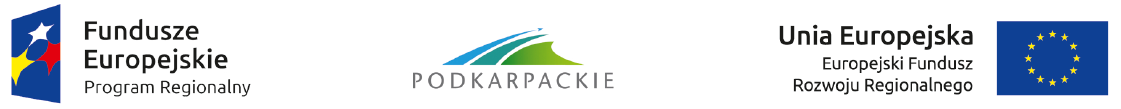 Nazwa Wykonawcy ..........................................................................................................................Adres Wykonawcy ............................................................................................................................NIP Wykonawcy...............................................................................................................................REGON Wykonawcy.......................................................................................................................Nr telefonu Wykonawcy............................................ Nr  fax Wykonawcy.....................................Adres e-mail Wykonawcy ...............................................................................................................Adres Wykonawcy do korespondencji 1...........................................................................................OFERTA Do Pedagogicznej Biblioteki Wojewódzkiej w Rzeszowie,
 35-074 Rzeszów, ul. Gałęzowskiego 4 Nawiązując do ogłoszenia o przetargu nieograniczonym na: Wspomaganie Zamawiającego przy użytkowaniu Kompleksowego Systemu Zarządzania Biblioteką ogłoszonym na stronie internetowej Zamawiającego w dniu 02.01.2017 r.oferujemy wykonanie przedmiotu zamówienia zgodnie z Opisem Przedmiotu Zamówienia  za łączną cenę brutto: .................................................................................... PLN (słownie: ........................................................), wraz z podatkiem VAT 2 ………..%. Jest to cena ryczałtowa. oświadczamy, że w przypadku wyboru naszej oferty przedmiot zamówienia  zrealizujemy w terminie: od podpisania umowy do 31.12.2017 r.Oferujemy następujące warunki płatności zgodne z SIWZ:Termin płatności liczony od dnia otrzymania przez Zamawiającego prawidłowo wystawionych faktur VAT …………	dni.Oferujemy czas usunięcia awarii liczony od momentu przyjęcia zgłoszenia awarii do realizacji przez Wykonawcę …………..	godzin.oświadczamy, że spełniamy warunki udziału w postępowaniu określone w SIWZ.oświadczamy, że zapoznaliśmy się z warunkami zamówienia określonymi w specyfikacji istotnych warunków zamówienia i nie wnosimy do nich zastrzeżeń oraz, że uzyskaliśmy niezbędne informacje do przygotowania oferty;oświadczamy, że zapoznaliśmy się z postanowieniami umowy, które zostały zawarte w specyfikacji istotnych warunków zamówienia i zobowiązujemy się w przypadku wyboru naszej oferty do zawarcia umowy na wyżej wymienionych warunkach, w miejscu i terminie wyznaczonym przez zamawiającego;oświadczamy, że zapoznaliśmy się z zapisami SIWZ dotyczącymi podwykonawstwa i oświadczamy 3, że: zamierzamy wykonywać całość zamówienia siłami własnymi - bez udziału  podwykonawców  zamierzamy powierzyć podwykonawcom następujące części zamówienia: nazwa podwykonawcy ……………………………………..… część zamówienia………………………………………………oświadczamy, że zapoznaliśmy się z brzmieniem art. 91 ust 3a ustawy PZP 
(obowiązek poinformowania zamawiającego czy wybór oferty będzie prowadzić do powstania u zamawiającego obowiązku podatkowego)oświadczamy, że uważamy się za związanych niniejszą ofertą na okres wskazany w SIWZ tj. 30 dni.Oświadczamy, że czynności podejmowane przez Wykonawcę i związane  z realizacją przedmiotu umowy będą wykonywać osoby zatrudnione na podstawie umowy o pracę.Oświadczamy, że załączone do oferty dokumenty opisują stan faktyczny i prawny aktualny na dzień otwarcia ofert. Ofertę złożono na ……………….kolejno ponumerowanych stronach.Załącznikami do niniejszej oferty są :................................................................................................................................................................................................................................................................UWAGI:1. Należy wypełnić jeżeli adres do korespondencji jest inny niż wyżej podany adres Wykonawcy.2. W przypadku zwolnienia z VAT należy wykreślić słowa „wraz z podatkiem VAT ………..%”3. Niepotrzebne oświadczenie – pkt a) lub b) należy skreślić.Skreślenie dwóch oświadczeń lub niewypełnienie treści punktu b) oznacza, że Wykonawca zamierza wykonać  przedmiot  zamówienia bez udziału podwykonawców............................, dn. ...........................      			……………………………......................................                                                                         miejscowość		data					(Pieczęć i podpis upełnomocnionego 								przedstawiciela wykonawcy)